DELIBERAÇÃO PLENÁRIA DPO/RS Nº 1508/2022	Homologa alterações no Calendário Geral do CAU/RS para 2022 – Versão 17 e dá outras providências.O PLENÁRIO DO CONSELHO DE ARQUITETURA E URBANISMO DO RIO GRANDE DO SUL – CAU/RS no exercício das competências e prerrogativas de que trata o artigo 29 do Regimento Interno do CAU/RS reunido ordinariamente, sede da FECOMÉRCIO-RS, Sala 104, localizada na Rua Fecomércio, 101 – Bairro Anchieta, Porto Alegre – RS, no dia 26 de agosto de 2022, após análise do assunto em epígrafe, eConsiderando que o inciso XXII, art. 29, do Regimento Interno do CAU/RS, prevê, entre as competências do Plenário do CAU/RS, homologar o calendário anual de reuniões do CAU/RS, deliberado pelo Conselho Diretor ou proposto pela Presidência;Considerando a Deliberação Plenária DPO/RS Nº 1371/2021, de 29 de outubro de 2021, que homologou o Calendário Geral do CAU/RS para 2022;Considerando a Deliberação Plenária DPO-RS nº 1496/2022, que homologou a 16ª (décima sexta) versão do calendário geral do CAU/RS para o corrente ano, com ajustes de datas de reuniões ordinárias;Considerando a Deliberação CD-CAU/RS nº 036/2022 que propôs ao plenário, a homologação da 17ª versão do Calendário Geral do CAU/RS para 2022.DELIBEROU por:Homologar a 17ª (décima sétima) versão do Calendário Geral do CAU/RS para 2022, conforme anexo desta deliberação e detalhamento abaixo:Inversão do formato, de virtual para presencial, da reunião da Comissão Temporária sobre Qualidade do Ensino, agendada para o dia 24 de agosto;Inclusão de uma reunião extraordinária da Comissão de Acervos para o dia 31 de agosto;Inversão de formato das reuniões da CPFi-CAU/RS previstas para os dias 06 e 13 de setembro, de modo que a primeira seja realizada presencialmente e a segunda, remota;Encaminhar a presente deliberação à Secretaria Geral para providências necessárias.Esta deliberação entra em vigor na data de sua publicação. Com 18 (dezoito) votos favoráveis, das conselheiras Andréa Larruscahim Hamilton Ilha, Deise Flores, Denise dos Santos Simões, Gislaine Vargas Saibro, Lidia Glacir Gomes Rodrigues, Marcia Elizabeth Martins e Silvia Monteiro Barakat e dos conselheiros Alexandre Giorgi, Carlos Eduardo Mesquita Pedone, Diego Bertoletti da Rocha, Emilio Merino Dominguez, Fábio Müller, Fausto Henrique Steffen, Pedro Xavier de Araújo, Rafael Ártico, Rinaldo Ferreira Barbosa, Rodrigo Spinelli e Valdir Bandeira Fiorentin; e 04 (quatro) ausências, das conselheiras Aline Pedroso da Croce, Magali Mingotti e Marisa Potter e do conselheiro Lucas Bernardes Volpatto.Porto Alegre – RS, 26 de agosto de 2022.	TIAGO HOLZMANN DA SILVA 	Presidente do CAU/RS135ª REUNIÃO PLENÁRIA ORDINÁRIA DO CAU/RSANEXO – Deliberação Plenária DPO/RS nº 1508/2022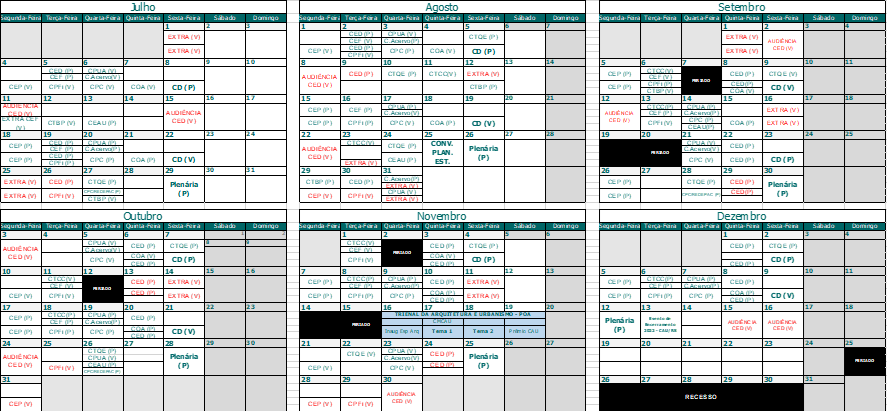 PROCESSOProtocolo SICCAU nº 1409469/2021INTERESSADOSecretaria Geral - CAU/RSASSUNTOCalendário Geral 2022Votação da Deliberação Plenária DPO-RS nº 1508/2022 - Protocolo nº 1409469/2021Votação da Deliberação Plenária DPO-RS nº 1508/2022 - Protocolo nº 1409469/2021Votação da Deliberação Plenária DPO-RS nº 1508/2022 - Protocolo nº 1409469/2021Votação da Deliberação Plenária DPO-RS nº 1508/2022 - Protocolo nº 1409469/2021Votação da Deliberação Plenária DPO-RS nº 1508/2022 - Protocolo nº 1409469/2021Nome FavorávelContrárioAbstençãoAusênciaAlexandre Couto Giorgi XAline Pedroso da Croce XAndréa Larruscahim Hamilton IlhaXCarlos Eduardo Mesquita PedoneXDeise FloresXDenise dos Santos Simões XDiego Bertoletti da RochaXEmílio Merino DominguezXFábio Müller XFausto Henrique Steffen XGislaine Vargas Saibro XLidia Glacir Gomes Rodrigues XLucas Bernardes VolpattoXMagali Mingotti XMárcia Elizabeth Martins XMarisa PotterXPedro Xavier de AraújoXRafael ArticoXRinaldo Ferreira Barbosa XRodrigo Spinelli XSílvia Monteiro Barakat XValdir Bandeira FiorentinXHistórico da votação:  Histórico da votação:  Plenária Ordinária nº 135Plenária Ordinária nº 135Data: 26/08/2022 Matéria em votação: DPO-RS 1508/2022 – Calendário Geral.Data: 26/08/2022 Matéria em votação: DPO-RS 1508/2022 – Calendário Geral.Resultado da votação: Favoráveis (18) Ausências (04) Total (22) Resultado da votação: Favoráveis (18) Ausências (04) Total (22) Ocorrências: Votos registrados com chamada nominal.Ocorrências: Votos registrados com chamada nominal.Secretária da Reunião: Josiane Cristina Bernardi Presidente da Reunião: Tiago Holzmann da Silva     